Fjällprov Pirttivuopio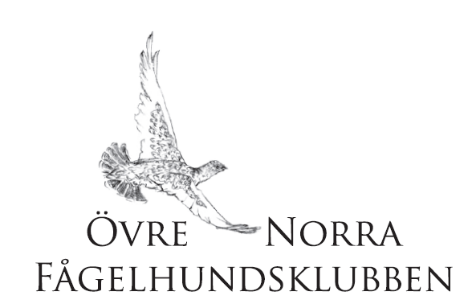 25–26 september 2021ProvledareLaila Marakatt+46703882138KommissarierNiclas Lindmark+46706370643niclaslindmark@hotmail.com Roger Englund +46706103512rogeng66@hotmail.comDomare Anders Gidlund, B-O Johansson, Peter Göransson m.fl.ProgramLördag 25/9: UKL/ÖKL & SKL Söndag 26/9: UKL/ÖKL Ev. begränsningar: Max två partier/dag. FA:s jaktprovsregler tillämpas AnmälanSkickas endast via e-post till kommissarie niclaslindmark@hotmail.com eller rogeng66@hotmail.com .En anmälningsblankett per start och dag. Blanketter finns att ladda ner på FA:s hemsida https://fa-avance.se/ladda-hem/dokument/ Sista anmälningsdag är 14/9–2021, då ska anmälan och betalning vara kommissarien tillhanda.  Avgift: 450SEK start/dag Insättes på PG 404390–7 ÖNFKUtlandsbetalning: 450 + 50SEK start/dag IBAN SE 69 6000 0000 0006 1990 2728 Swift: HANDSESSAnge hundens registreringsnummer, namn och startdatum. För utlandsregistrerad hund ska kopia på stamtavla bifogas med anmälan. FörläggningNikkaluokta Sarri AB 98199 Kiruna 0980–55015 Prisutdelning Äger rum efter avslutat prov utanför sekretariatets stuga i Nikkaluokta. ÖvrigtProgram och bekräftelse på start anslås på onfk.org. Hund får inte förfölja ren. Eventuella återbetalningar sker enligt FA:s jaktprovsregler. Skadad hund eller hund som löper skall visas upp för provledningen eller intygas med veterinärintyg. Anspråk på återbetalning av startavgift skall göras senast 1 vecka efter att provet har ägt rum.Provledningen reserverar sig för eventuella ändringar i och med rådande situation gällande Covid-19. Vi följer folkhälsomyndigheten och SKK:s rekommendationer löpande. Jägarmiddag kommer hållas om Covid-19 situation tillåter anmälan tas i sådana fall upp vid upprop.Varmt välkomna!Provledningen Laila, Niclas och Roger